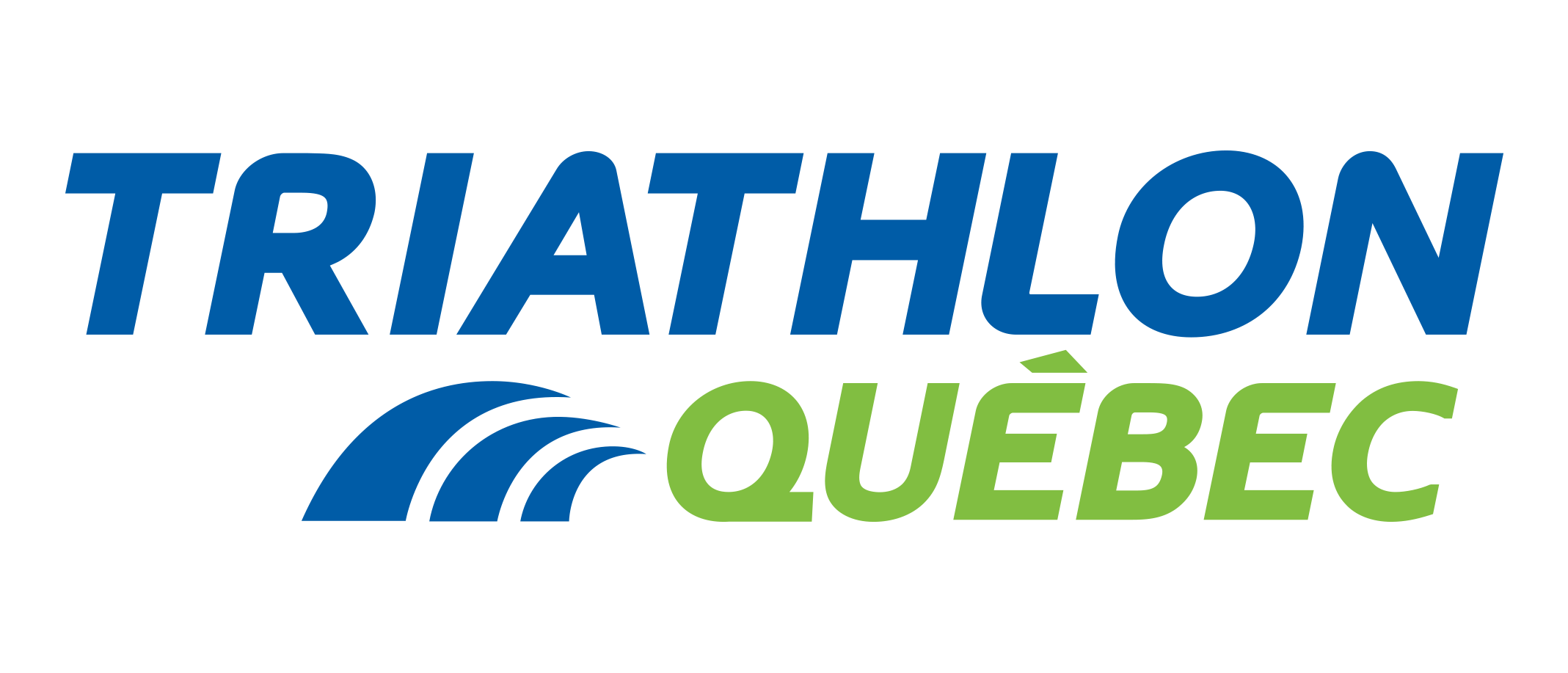 PROJET FLOTTES DE VÉLOS 2020Ce projet consiste à fournir des flottes de vélos aux écoles en milieu défavorisé désirant intégrer un volet duathlon ou triathlon à leur programme d’éducation physique. Le matériel sera prêté sous cette condition les trois premières années et, si l’école désire poursuivre le programme, les vélos deviendront la propriété de l’école à partir de la quatrième année du programme. En fonction des besoins spécifiques de chaque école, cette flotte comprendra une dizaine de vélos avec les casques.Fort de son succès, ce projet réalisé grâce aux dons de La Fondation des Canadiens pour l’Enfance nous a permis de remettre plus de 360 vélos depuis 2016.  À qui la chance d’en profiter pour cette 4e édition?VIDÉO : https://www.youtube.com/watch?v=6DS-EVwk6wcQui peut soumettre une demande ?Les écoles en milieu défavorisé peuvent soumettre une demande.Comment soumettre une demande ?Complétez et Envoyez le formulaire ci-bas complété à l’adresse suivante : agendron@triathlonquebec.org. Date limite pour soumettre votre demande :1er juin 2020, 23h59Informations généralesNom de l’école : 											Adresse No civique et rue : 											Ville : 													Numéro de téléphone : 										Adresse courriel : 											Informations de contactNom de la personne responsable du projet : 							Numéro de téléphone : 										Adresse courriel : 											Expliquez :Le plan d’intégration du volet duathlon ou triathlon à votre programme d’éducation physique :L’usage prévu des vélos (fréquence d’utilisation, période/saison d’utilisation, évènement Triathlon Scolaire, etc) :Les raisons pour lesquelles votre école devrait être sélectionnée :Signature : 						Date : 							